Рекомендации родителям по подготовке ребенка к детскому саду.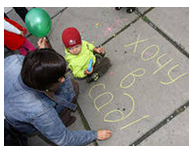 Несложные действия способны уменьшить тревожность и положительно повлиять на адаптацию ребенка к новым жизненным условиям. Так, рекомендуется приучать ребенка к детскому саду постепенно. Родителям стоит заранее подготовить себя и малыша к первому дню посещения дошкольного учреждения:Каждый день оставляйте время на беседы с ребенком о том, что такое детский сад, зачем он нужен и почему мама хочет его туда повести (там интересно, там другие дети играют и гуляют, маме надо заняться делами семьи).Заранее спланируйте прогулки на территорию выбранного учреждения. Обращайте внимание малыша на красоту территории детского сада. Акцентируйте внимание ребенка на том, что скоро он сможет здесь гулять и играть вместе со всеми детьми и воспитателем.С гордостью рассказывайте своим знакомым в присутствии малыша, что он уже подрос и готовится ходить в детский сад.Еще до первого посещения расскажите малышу о режиме дня в детском саду. Это поможет малышу легче принять новизну в свою жизнь.Расскажите ему, что в детском саду он сможет приобрести новых друзей. Научите его примерным фразам, словам, с какими он сможет обращаться к новым своим друзьям. Почитайте стихи или детские истории о детском саде, покажите картинки.Обязательно поговорите с ним о роли воспитателя. Многие дети ошибочно считают, что мама их бросила и отдала чужой тете. Научите ребенка, как обращаться  к воспитателю, как правильно заявлять о своих потребностях.Предупреждайте малыша, что могут быть и трудности из-за того, что там деток много, а воспитатель один. Обучайте его терпению. Но всегда заверяйте, что мама или папа обязательно придут за ним.Важное средство общения в дошкольном учреждении - это детские игрушки. Чтобы часть семейной атмосферы была с малышом, позвольте ему брать с собой любимые игрушки. Научите его делиться ими с другими детьми.Обговорите с малышом, как вы будете прощаться и как встречаться в детском саду. Несколько раз проделайте несложные, но очень важные действия для малыша при прощании и встрече. Пытайтесь их в будущем придерживаться.Поддерживайте отношения с воспитателем и другими родителями. Интересуйтесь, с кем ваш малыш дружит, приветствуйте и поощряйте дружбу сына или дочери. Участвуйте в жизни малыша, радуйтесь его успехам и творчеству. Это хороший фундамент прочных детско-родительских взаимоотношений.Конфликтные ситуации, недоразумения с воспитателями решайте без агрессии и не в присутствии ребенка. Не критикуйте детский сад, не возмущайтесь недостатками работы дошкольного учреждения при ребенке.Необходимо заранее создавать дома для ребенка режим дня (сон, игры и прием пищи), соответствующий режиму детского сада;В первые дни не следует оставлять малыша в детском саду больше двух часов. Время пребывания нужно увеличивать постепенно. По прошествии 2-3 недель (данный период индивидуален для каждого ребенка), учитывая желание малыша, можно оставить его на целый день в ДОУ;Каждый раз после прихода из детского сада необходимо спрашивать ребенка о том, как прошел день, какие он получил впечатления. Обязательно нужно акцентировать внимание сына или дочери на положительных моментах, так как родители такими короткими замечаниями способны сформировать у них позитивное отношение к дошкольному учреждению;Если малыш плачет, стоит взять его на руки, успокоить - вероятно, ему не хватает прикосновений матери, которых совсем недавно было намного больше;Желательно укладывать ребенка спать пораньше, побыть с ним подольше перед сном, поговорить о садике. Можно с вечера условиться, какие игрушки он возьмет с собой в детский сад, вместе решить, какую одежду он наденет утром;В выходные стоит придерживаться режима дня, принятого в ДОУ, повторять все виды деятельности, которым малыш уже обучился.Желательно дать ребенку пару дней отдыха, если он категорически отказывается идти в детский сад. Все это время надо рассказывать о садике, о том, как много интересного его ждет там. Пусть эти разговоры будут эмоционально окрашены, они помогут успокоить малыша.Сколько по времени будет продолжаться адаптационный период, сказать трудно,  потому что все дети проходят его по-разному. Но привыкание к дошкольному учреждению - это также и тест для родителей, показатель того, насколько они готовы поддерживать ребенка, помогать ему преодолевать трудности.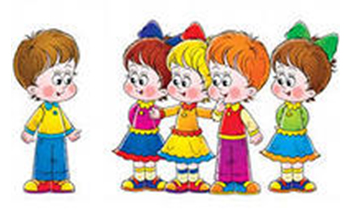 